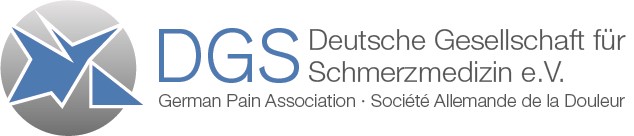 Arbeitsgemeinschaft der Schmerzkonferenzen in Rheinland-Pfalz San.-Rat Dr. O. Emrich 	 	 	 	 	 	 	Dr. A. Ensgraber  DGS Schmerzzentrum Ludwigshafen             	 	 	 	DGS Schmerzzentrum Trier  Wir freuen uns, dass Sie an unserer interdisziplinären Online Video Schmerzkonferenz teilnehmen wollen. Diese Schmerzkonferenz ist von der Landes Ärztekammer und der KV RLP anerkannt. Diese Angaben benötigen wir bevor wir starten können:  Bitte in Druckschrift ausfüllenName: Adresse: Beruf: Tätigkeit:  Bitte senden Sie uns  Ihre E-Mail-Adresse: Ihre Faxnummer: Ihre EFN Nummer (Barcode) und eine Strichcode-Kopie: Einen Nachweis z.B. Ihrer Mitgliedschaft in der DGS und/oder Ihrer Approbation, Psychologen/medizinischer Heilberuf (z.B. Kopie Arztausweis, Rezept, Hinweis auf Website Ihrer Praxis), dies dient dem Schutz der Daten der teilnehmenden Patienten. Ich bin mit der Speicherung meiner Daten zum Zwecke der Einladung und Erstellung von Teilnahmebescheinigungen, Erstellung von Teilnehmerlisten und deren Weitergabe zum Zwecke des Fortbildungsnachweises an die Ärztekammer einverstanden.            Ich bin Mitglied der deutschen Gesellschaft für Schmerzmedizin Erklärung: Mit meiner Teilnahme unterliege ich der ärztlichen Schweigepflicht. Personenbezogene Daten werden nicht weitergegeben. Für die Richtigkeit der Angaben:  Zum Nachweis der Teilnahme wird während der Konferenz die FoBi App der Ärztekammer benötigt.Unterschrift/Datum ______________________________________________________ Anmeldung bitte an Fax Nr.:   032121481969    